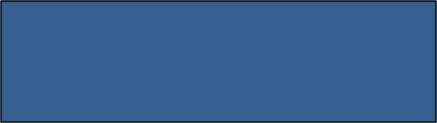 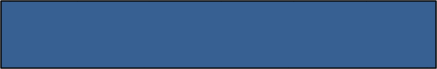 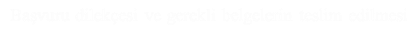 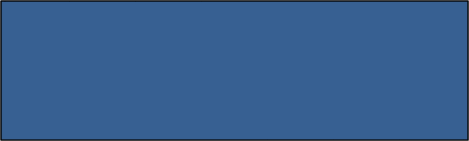 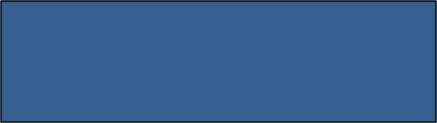 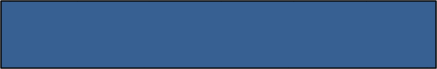 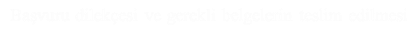 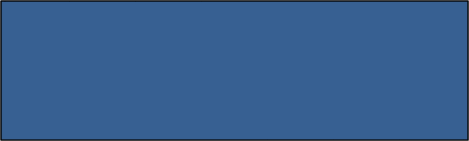 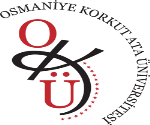 T.C.OSMANİYE KORKUT ATA ÜNİVERSİTESİ SAĞLIK BİLİMLERİ FAKÜLTESİATAMA İŞLEMLERİ İŞ AKIŞ SÜRECİT.C.OSMANİYE KORKUT ATA ÜNİVERSİTESİ SAĞLIK BİLİMLERİ FAKÜLTESİATAMA İŞLEMLERİ İŞ AKIŞ SÜRECİT.C.OSMANİYE KORKUT ATA ÜNİVERSİTESİ SAĞLIK BİLİMLERİ FAKÜLTESİATAMA İŞLEMLERİ İŞ AKIŞ SÜRECİDoküman No : SBF.İŞ.İK.5 İlk Yayın Tarihi :Revizyon Tarihi: 12.09.2022 Revize No :Sayfa :Faaliyet İle İlgili Mevzuat:1.657 Sayılı Devlet Memurları KanunuFaaliyet İle İlgili Mevzuat:2.2547 Sayılı Yükseköğretim KanunuFaaliyet İle İlgili Mevzuat:3.2914 Sayılı Yükseköğretim Personel KanunuFaaliyet İle İlgili Mevzuat:Yapılan İşin Süresi:3 Ay3 Ay3 Ay3 AySorumlu Personelİş Akış Şemasıİş Akış ŞemasıGörev ve Sorumluluklar(Faaliyetler-Açıklamalar)Görev ve Sorumluluklar(Faaliyetler-Açıklamalar)Memur (Personel İşleri).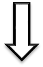 Öğretim Elemanları kadrolarına yapılan başvurularındeğerlendirilmesi amacıyla jürilerin oluşturulması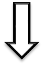 Öğretim Elemanı kadrosuna başvuran adaylardan sınava girmeye hak kazananların listesinin Üniversitemiz web sitesinde yayınlanması, sınav jürisi tarafından sınavlarınınyapılması ve sınav sonuçlarının web sitesinde duyurulması.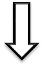 Öğretim Elemanı kadrosuna atanmaya hak kazananların atama dilekçesi ve istenen belgeleri Dekanlığa vermesi ve bu belgelerin Fakülte Yönetim Kurulunda görüşülerek karar ile atamaevraklarının Personel Daire Başkanlığına gönderilmesi.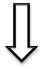 Atama kararnamesi gelen akademik ve idari personelin göreve başlama dilekçesi alınarak göreve başlama yazılarının Dekanlık .Mali İşler Bürosu,Rektörlük Personel Daire Başkanlığı ile StratejiGeliştirme Daire Başkanlığı ve ilgili kişiye yazılması.Öğretim Elemanları kadrolarına yapılan başvurularındeğerlendirilmesi amacıyla jürilerin oluşturulmasıÖğretim Elemanı kadrosuna başvuran adaylardan sınava girmeye hak kazananların listesinin Üniversitemiz web sitesinde yayınlanması, sınav jürisi tarafından sınavlarınınyapılması ve sınav sonuçlarının web sitesinde duyurulması.Öğretim Elemanı kadrosuna atanmaya hak kazananların atama dilekçesi ve istenen belgeleri Dekanlığa vermesi ve bu belgelerin Fakülte Yönetim Kurulunda görüşülerek karar ile atamaevraklarının Personel Daire Başkanlığına gönderilmesi.Atama kararnamesi gelen akademik ve idari personelin göreve başlama dilekçesi alınarak göreve başlama yazılarının Dekanlık .Mali İşler Bürosu,Rektörlük Personel Daire Başkanlığı ile StratejiGeliştirme Daire Başkanlığı ve ilgili kişiye yazılmasıÖğretim elemanı kadrosuna başvuranlardan Başvuru Dilekçesi, Özgeçmiş, Lisans, Yüksek Lisans, Doktora diplomaları ve transkriptleri, Yabancı yükseköğretim kurumu mezunlarının  diplomalarının Üniversitelerarası Kurulca  denkliğini  gösterir belgenin fotokopisi, daha önce bir devlet kurumunda çalışmışsa Hizmet Döküm Cetveli, ALES Sonuç Belgesi, Yabancı Dil Sınav Sonuç Belgesi (KPDS, ÜDS, YDS), İki adet Fotoğraf, Kimlik Fotokopisi, Erkek adaylar için askerlik durum beyanı, Güvenlik Soruşturması Arşiv Formu, Özel şartlar için istenen belgeler Personel İşleri Bürosuna teslim edilir.Öğretim üyesi kadrosuna başvuran adayların 4 adet yayın dosyası teslim etmesi gerekmektedir.Öğretim elemanı kadrosuna başvuranlardan Başvuru Dilekçesi, Özgeçmiş, Lisans, Yüksek Lisans, Doktora diplomaları ve transkriptleri, Yabancı yükseköğretim kurumu mezunlarının  diplomalarının Üniversitelerarası Kurulca  denkliğini  gösterir belgenin fotokopisi, daha önce bir devlet kurumunda çalışmışsa Hizmet Döküm Cetveli, ALES Sonuç Belgesi, Yabancı Dil Sınav Sonuç Belgesi (KPDS, ÜDS, YDS), İki adet Fotoğraf, Kimlik Fotokopisi, Erkek adaylar için askerlik durum beyanı, Güvenlik Soruşturması Arşiv Formu, Özel şartlar için istenen belgeler Personel İşleri Bürosuna teslim edilir.Öğretim üyesi kadrosuna başvuran adayların 4 adet yayın dosyası teslim etmesi gerekmektedir.Memur (Mali İşler).Öğretim Elemanları kadrolarına yapılan başvurularındeğerlendirilmesi amacıyla jürilerin oluşturulmasıÖğretim Elemanı kadrosuna başvuran adaylardan sınava girmeye hak kazananların listesinin Üniversitemiz web sitesinde yayınlanması, sınav jürisi tarafından sınavlarınınyapılması ve sınav sonuçlarının web sitesinde duyurulması.Öğretim Elemanı kadrosuna atanmaya hak kazananların atama dilekçesi ve istenen belgeleri Dekanlığa vermesi ve bu belgelerin Fakülte Yönetim Kurulunda görüşülerek karar ile atamaevraklarının Personel Daire Başkanlığına gönderilmesi.Atama kararnamesi gelen akademik ve idari personelin göreve başlama dilekçesi alınarak göreve başlama yazılarının Dekanlık .Mali İşler Bürosu,Rektörlük Personel Daire Başkanlığı ile StratejiGeliştirme Daire Başkanlığı ve ilgili kişiye yazılması.Öğretim Elemanları kadrolarına yapılan başvurularındeğerlendirilmesi amacıyla jürilerin oluşturulmasıÖğretim Elemanı kadrosuna başvuran adaylardan sınava girmeye hak kazananların listesinin Üniversitemiz web sitesinde yayınlanması, sınav jürisi tarafından sınavlarınınyapılması ve sınav sonuçlarının web sitesinde duyurulması.Öğretim Elemanı kadrosuna atanmaya hak kazananların atama dilekçesi ve istenen belgeleri Dekanlığa vermesi ve bu belgelerin Fakülte Yönetim Kurulunda görüşülerek karar ile atamaevraklarının Personel Daire Başkanlığına gönderilmesi.Atama kararnamesi gelen akademik ve idari personelin göreve başlama dilekçesi alınarak göreve başlama yazılarının Dekanlık .Mali İşler Bürosu,Rektörlük Personel Daire Başkanlığı ile StratejiGeliştirme Daire Başkanlığı ve ilgili kişiye yazılmasıÖğretim elemanı kadrosuna atanmaya hak kazananların dilekçe, 4 adet fotoğraf, Mal Bildirim Formu ve Sağlık Kurul Raporu'nu sınav sonuçların açıklanmasından itibaren 15 gün içerisinde Personel İşleri Bürosuna teslim etmesi gerekmektedir.Atama dilekçesi ve ilgili belgeler Fakülte Yönetim Kurulu'nda görüşülerek alınan karar Rektörlük Personel Daire Başkanlığı'na bildirilir.Öğretim elemanı kadrosuna atanmaya hak kazananların dilekçe, 4 adet fotoğraf, Mal Bildirim Formu ve Sağlık Kurul Raporu'nu sınav sonuçların açıklanmasından itibaren 15 gün içerisinde Personel İşleri Bürosuna teslim etmesi gerekmektedir.Atama dilekçesi ve ilgili belgeler Fakülte Yönetim Kurulu'nda görüşülerek alınan karar Rektörlük Personel Daire Başkanlığı'na bildirilir.Fakülte Sekreteri.Öğretim Elemanları kadrolarına yapılan başvurularındeğerlendirilmesi amacıyla jürilerin oluşturulmasıÖğretim Elemanı kadrosuna başvuran adaylardan sınava girmeye hak kazananların listesinin Üniversitemiz web sitesinde yayınlanması, sınav jürisi tarafından sınavlarınınyapılması ve sınav sonuçlarının web sitesinde duyurulması.Öğretim Elemanı kadrosuna atanmaya hak kazananların atama dilekçesi ve istenen belgeleri Dekanlığa vermesi ve bu belgelerin Fakülte Yönetim Kurulunda görüşülerek karar ile atamaevraklarının Personel Daire Başkanlığına gönderilmesi.Atama kararnamesi gelen akademik ve idari personelin göreve başlama dilekçesi alınarak göreve başlama yazılarının Dekanlık .Mali İşler Bürosu,Rektörlük Personel Daire Başkanlığı ile StratejiGeliştirme Daire Başkanlığı ve ilgili kişiye yazılması.Öğretim Elemanları kadrolarına yapılan başvurularındeğerlendirilmesi amacıyla jürilerin oluşturulmasıÖğretim Elemanı kadrosuna başvuran adaylardan sınava girmeye hak kazananların listesinin Üniversitemiz web sitesinde yayınlanması, sınav jürisi tarafından sınavlarınınyapılması ve sınav sonuçlarının web sitesinde duyurulması.Öğretim Elemanı kadrosuna atanmaya hak kazananların atama dilekçesi ve istenen belgeleri Dekanlığa vermesi ve bu belgelerin Fakülte Yönetim Kurulunda görüşülerek karar ile atamaevraklarının Personel Daire Başkanlığına gönderilmesi.Atama kararnamesi gelen akademik ve idari personelin göreve başlama dilekçesi alınarak göreve başlama yazılarının Dekanlık .Mali İşler Bürosu,Rektörlük Personel Daire Başkanlığı ile StratejiGeliştirme Daire Başkanlığı ve ilgili kişiye yazılmasıAtaması yapılan personelden Göreve Başlama Dilekçesi, İş Etik Sözleşmesi, Aile Durum ve Aile Yardım Bildirim Formları, Naklen atamalarda personel nakil bildirimi, alınır. Kurumun anlaşmalı olduğu banka şubesinde bir hesap açılarak IBAN Numarası Dekanlık Mali İşler Bürosu bildirilir.Mali İşler Bürosu ilgili personelin SGK İşe Giriş Bildirgesini 4 nüsha olarak hazırlar, Fakülte Sekrererinin imzasına sunarak 3 nüshasını Personel İşleri Bürosuna teslim eder.Göreve başlayan personelin göreve başlama evrakları Rektörlük Personel Daire Başkanlığı ve Strateji Geliştirme Daire Başkanlığı'na gönderilir.Ataması yapılan personelden Göreve Başlama Dilekçesi, İş Etik Sözleşmesi, Aile Durum ve Aile Yardım Bildirim Formları, Naklen atamalarda personel nakil bildirimi, alınır. Kurumun anlaşmalı olduğu banka şubesinde bir hesap açılarak IBAN Numarası Dekanlık Mali İşler Bürosu bildirilir.Mali İşler Bürosu ilgili personelin SGK İşe Giriş Bildirgesini 4 nüsha olarak hazırlar, Fakülte Sekrererinin imzasına sunarak 3 nüshasını Personel İşleri Bürosuna teslim eder.Göreve başlayan personelin göreve başlama evrakları Rektörlük Personel Daire Başkanlığı ve Strateji Geliştirme Daire Başkanlığı'na gönderilir.Dekan.Öğretim Elemanları kadrolarına yapılan başvurularındeğerlendirilmesi amacıyla jürilerin oluşturulmasıÖğretim Elemanı kadrosuna başvuran adaylardan sınava girmeye hak kazananların listesinin Üniversitemiz web sitesinde yayınlanması, sınav jürisi tarafından sınavlarınınyapılması ve sınav sonuçlarının web sitesinde duyurulması.Öğretim Elemanı kadrosuna atanmaya hak kazananların atama dilekçesi ve istenen belgeleri Dekanlığa vermesi ve bu belgelerin Fakülte Yönetim Kurulunda görüşülerek karar ile atamaevraklarının Personel Daire Başkanlığına gönderilmesi.Atama kararnamesi gelen akademik ve idari personelin göreve başlama dilekçesi alınarak göreve başlama yazılarının Dekanlık .Mali İşler Bürosu,Rektörlük Personel Daire Başkanlığı ile StratejiGeliştirme Daire Başkanlığı ve ilgili kişiye yazılması.Öğretim Elemanları kadrolarına yapılan başvurularındeğerlendirilmesi amacıyla jürilerin oluşturulmasıÖğretim Elemanı kadrosuna başvuran adaylardan sınava girmeye hak kazananların listesinin Üniversitemiz web sitesinde yayınlanması, sınav jürisi tarafından sınavlarınınyapılması ve sınav sonuçlarının web sitesinde duyurulması.Öğretim Elemanı kadrosuna atanmaya hak kazananların atama dilekçesi ve istenen belgeleri Dekanlığa vermesi ve bu belgelerin Fakülte Yönetim Kurulunda görüşülerek karar ile atamaevraklarının Personel Daire Başkanlığına gönderilmesi.Atama kararnamesi gelen akademik ve idari personelin göreve başlama dilekçesi alınarak göreve başlama yazılarının Dekanlık .Mali İşler Bürosu,Rektörlük Personel Daire Başkanlığı ile StratejiGeliştirme Daire Başkanlığı ve ilgili kişiye yazılmasıAtaması yapılan personelden Göreve Başlama Dilekçesi, İş Etik Sözleşmesi, Aile Durum ve Aile Yardım Bildirim Formları, Naklen atamalarda personel nakil bildirimi, alınır. Kurumun anlaşmalı olduğu banka şubesinde bir hesap açılarak IBAN Numarası Dekanlık Mali İşler Bürosu bildirilir.Mali İşler Bürosu ilgili personelin SGK İşe Giriş Bildirgesini 4 nüsha olarak hazırlar, Fakülte Sekrererinin imzasına sunarak 3 nüshasını Personel İşleri Bürosuna teslim eder.Göreve başlayan personelin göreve başlama evrakları Rektörlük Personel Daire Başkanlığı ve Strateji Geliştirme Daire Başkanlığı'na gönderilir.Ataması yapılan personelden Göreve Başlama Dilekçesi, İş Etik Sözleşmesi, Aile Durum ve Aile Yardım Bildirim Formları, Naklen atamalarda personel nakil bildirimi, alınır. Kurumun anlaşmalı olduğu banka şubesinde bir hesap açılarak IBAN Numarası Dekanlık Mali İşler Bürosu bildirilir.Mali İşler Bürosu ilgili personelin SGK İşe Giriş Bildirgesini 4 nüsha olarak hazırlar, Fakülte Sekrererinin imzasına sunarak 3 nüshasını Personel İşleri Bürosuna teslim eder.Göreve başlayan personelin göreve başlama evrakları Rektörlük Personel Daire Başkanlığı ve Strateji Geliştirme Daire Başkanlığı'na gönderilir.HazırlayanSistem onayıYürürlük onayı